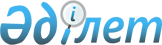 "Қазақстан Республикасы Президентінің 2005 жылғы 29 қарашадағы № 1678 Жарлығының күші жойылды деп тану туралы" Қазақстан Республикасының Президенті Жарлығының жобасы туралыҚазақстан Республикасы Үкіметінің 2010 жылғы 17 қыркүйектегі N 958 Қаулысы      Қазақстан Республикасының Үкіметі ҚАУЛЫ ЕТЕДІ:

      «Қазақстан Республикасы Президентінің 2005 жылғы 29 қарашадағы № 1678 Жарлығының күші жойылды деп тану туралы» Қазақстан Республикасының Президенті Жарлығының жобасы Қазақстан Республикасы Президентінің қарауына енгізілсін.      Қазақстан Республикасының

      Премьер-Министрі                                 К.Мәсімов Қазақстан Республикасы Президентінің Жарлығы Қазақстан Республикасы Президентінің 2005 жылғы 29 қарашадағы

№ 1678 Жарлығының күші жойылды деп тану туралы      ҚАУЛЫ ЕТЕМІН:

      1. «Қазақстан Республикасында нашақорлыққа және ecipткi бизнесіне қарсы күрестің 2006 - 2014 жылдарға арналған стратегиясын бекіту туралы» Қазақстан Республикасы Президентінің 2005 жылғы 29 қарашадағы № 1678 Жарлығының (Қазақстан Республикасының ПҮАЖ-ы, 2005 ж., № 42, 571-құжат) күші жойылды деп танылсын.

      2. Осы Жарлық 2011 жылғы 1 қаңтардан бастап қолданысқа енгізіледі.      Қазақстан Республикасының

      Президенті                                  Н.Назарбаев
					© 2012. Қазақстан Республикасы Әділет министрлігінің «Қазақстан Республикасының Заңнама және құқықтық ақпарат институты» ШЖҚ РМК
				